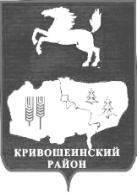 АДМИНИСТРАЦИЯ КРИВОШЕИНСКОГО РАЙОНА ПОСТАНОВЛЕНИЕ15.05.2015                                                                                                                     № 218	с. КривошеиноТомской областиВ целях приведения в соответствие с действующим законодательством,ПОСТАНОВЛЯЮ:      1. Внести в Постановление Администрации Кривошеинского района от 02.10.2012 №576  «Об утверждении «Правил использования водных объектов общего пользования, расположенных на территории муниципального образования Кривошеинский район, для личных и бытовых нужд», (далее – Постановление) следующие изменения:     1.1 Пункт 4 Постановления изложить в следующей редакции: «4. Контроль за исполнением настоящего постановления возложить на Заместителя Главы муниципального образования по  вопросам ЖКХ, строительства, транспорта, связи, ГО и ЧС и социальным вопросам.»     2. Настоящее постановление вступает в силу с даты его подписания.     3. Разместить, настоящее постановление на официальном сайте муниципального образования Кривошеинский район в сети «Интернет» (http://kradm.tomsk.ru) и опубликовать в сборнике нормативных правовых актов Администрации Кривошеинского района.      4. Контроль за исполнением настоящего постановления возложить на Заместителя Главы муниципального образования по  вопросам ЖКХ, строительства, транспорта, связи, ГО и ЧС и социальным вопросам.Глава Кривошеинского района                                                  (Глава Администрации)					                А.В. Разумников			       Китченко Л.Н.2-11-81Прокуратура, «Кривошеинская ЦМБ»О внесении изменений в Постановление Администрации Кривошеинского района от 02.10.2012 № 576 «Об утверждении «Правил использования водных объектов общего пользования, расположенных на территории муниципального образования Кривошеинский район, для личных и бытовых нужд»